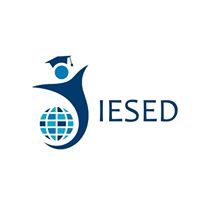 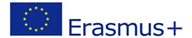 AGENDAfor the practical seminar of Erasmus+ Capacity Building in Higher Education project                  “Innovative ICT Education for Social-Economic Development (IESED)”Project number 574283-EPP-1-2016-1-LT-EPPKA2-CBHE-JPMODELLING OF IT SPECIALIST PROFILE23-27 October 2017Venue: Lille University of Science and Technology, IUT "A", 
Boulevard Paul Langevin - Cité Scientifique - BP 90179 59653 Villeneuve d'Ascq Cedex, FranceGoal: to form an IT specialist profile corresponding to the needs of both national and international labour marketSeminar language: EnglishCo–funded by the Erasmus+ Programme of the European Union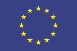 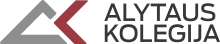 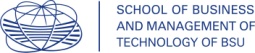 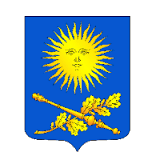 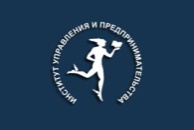 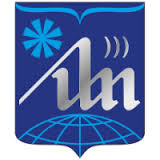 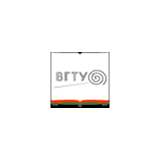 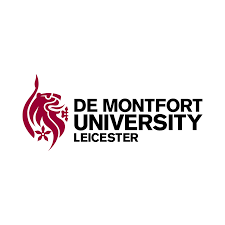 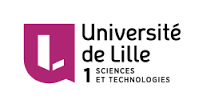 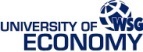 Monday,  23 October 2017Room 2A02Monday,  23 October 2017Room 2A029.30-10.00Registration10.00-10.15Welcoming words Coordinating institution, Hosting institution10.15-10.4510.45-11.30Teaching, Learning and Assessment within the Learning Outcomes Framework. Dr Lina Kankeviciene, Project Manager, Assoc. Prof., Dean of ICT Faculty, AK, Lithuania.Implementation of Belarus Roadmap for Higher Education Reform (according to the Belarusian Independent Bologna Committee and Ad Hoc Committee of Belarusian National Platform of the Eastern Partnership Civil Society Forum). Taras Hryshchanka, project manager, International Relations Manager, PIMB; Dr Aliaкsandr Pyko, Head of the International Office, SBMT BSU, Belarus11.30-12.00Coffee break12.00 -12.5012.50-13.00Writing Module Learning Outcomes and Programme Learning Outcomes of International Standard. Rozalija Radlinskaite, Project Coordinator, Head of International Office; Sigitas Narusevicius, Dean of Engineering and Biomedicine Faculty, AK, Lithuania.Linking Learning Outcomes to Teaching and Learning Activities and to Assessment. Dr Lina Kankeviciene, Project Manager, Assoc. Prof., Dean of ICT Faculty, AK, Lithuania.13.00-14.00Lunch14.00-14.4514.45-15:30Presentation of a Study Programme at DMU.  Richard Gatward, Prof, Head of Strategic Partnerships, Faculty of Technology, DMU, United Kingdom.Digital Technology for Pedagogy in LUST. Philippe Matthieu, Prof, Vice-president of LUST in charge of digital technology, LUST, France.15.30-16.00Participants’ fees.  Room 2A2516.00-16.30Presentation of a Study Programme at UEB. Mr Michal Repka, UEB, Poland. Room 2A2719.00-21.00Get together event/DinnerTuesday,  24 October 2017Room 2A25Tuesday,  24 October 2017Room 2A259.00-10.30Management group meeting. Presentation of the Quality Plan. Presentation of the results of the previous meetings. Irena Ivanauskiene, Project Quality Manager, Head of International studies Centre, AK, Lithuania. Presentation of Dissemination and Exploitation Plan. Rozalija Radlinskaite, Project Coordinator, Head of International Office, AK, Lithuania.Discussion on Issues of Project Activities and Documentation Matters. Reports of Project Partners. Dr Lina Kankeviciene, Project Manager, Assoc. Prof., Dean of ICT Faculty, AK, Lithuania.10.30-11.00Coffee break11.00 -11.2011.20 -11.4011.40 -12.00Formation of Distance Education Content in BSPU. Aksana Minich, Assoc. Prof,. Head of IT Developing Department, BSPU, Belarus. Room 2A02Progress in Developing Study Programme “Management with IT Specialisation”. Natalija Kojar, Head of Academic Department, PIMB, Belarus. IT Occupations on the Belarusian Labour Market. IT Qualifications and Specialities in Belarusian Universities. Comparison of the IT Profiles in BSUIR. Vitali Osipovich, Assoc., Prof., Department of Engineering Psychology and Ergonomics, BSUIR, Belarus. 12.00-13.00Lunch13.00-16.00Study visit to an IT company16.00-16.30Reflections from the workshops and the visit. Room 2A27Social programmeWednesday, 25 October 2017Room 2A25/2A38Wednesday, 25 October 2017Room 2A25/2A389.30-10.0010.00-10.3010.30-11.00European eCompetence Framework. Rasa Balyniene, Project Programme Coordinator, Head of IT Department, AK, Lithuania.Modern Requirements for IT Specialist Training. Vadim Kazakau Project Manager, Head of IT department, VSTU, Belarus.Status on the development of the Study Programme "Information resource Management". Yuri Silkovich, Head of Technology Management Department, SBMT BSU, Belarus.11.00-11.30Coffee break11.30 -13.00Parallel workshops Development of the profile of IT specialist competencies13.00-14.00Lunch14.00-15.30Parallel workshops Development of the profile of IT specialist competencies15.30-16.00Reflections from the workshops. Room 2A27Social programmeThursday, 26 October 2017Room 2A25/2A26Thursday, 26 October 2017Room 2A25/2A269.30-11.00Parallel workshops Development of the description of course requirements11.00-11.30Coffee break11.30 -13.00Parallel workshops Development of the description of course requirements13.00-14.00Lunch14.00-15.30Parallel workshops Development of the description of course requirements15.30-16.00Reflections from the workshops. Room 2A27Social programmeFriday,  27 October 2017Room 2A02Friday,  27 October 2017Room 2A029.30-11.00Workshop Finalisation of the profile of IT specialist competencies and the description of course requirements  11.00-11.30Coffee break11.30 -13.30Management group meeting. Room 2A25Project Documentation. Issues of the Project Budget. Discussions. Dr Lina Kankeviciene, Project Manager, Assoc. Prof., Dean of ICT Faculty, AK, Lithuania.13.30-14.30Lunch14.30-15.00Reflections on the results. Room 2A2715.00-15.30Summing up. Room 2A27Social programme